Record of Supervised Practical ExperienceAG-259 A, B, C, & DWork Experience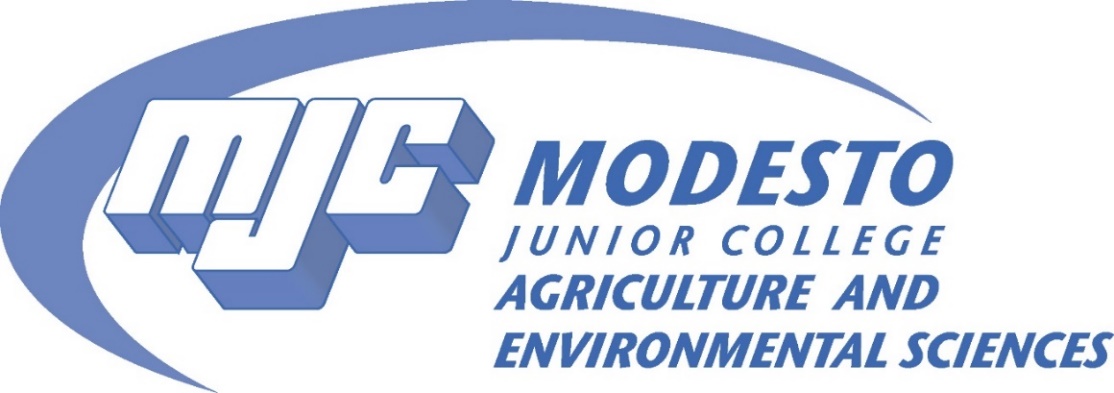 Modesto Junior CollegeAgricultural and Environmental SciencesAgricultural Supervised Practical Experience/Internship Grading and Determination of Units	2Personal History and Appraisal	3Instructions for Work Experience (AG-259A-D)	4Are you ready for work? A Self-Assessment Checklist: Skill Documentation	5Occupational Goals	9Skill Documentation	10Work Documentation	11Report on Employee’s Performance - Agricultural Work Experience or Internship	15Work Experience Narrative Summary	16Agricultural Supervised Practical Experience/Internship
Grading and Determination of UnitsThe following information is to be used in the grading and unit evaluation for the work experience program. Supervised Practice - AG-259 A-D	To complete each course, students must meet the following requirements:Signatures of Employer Where RequiredReport on Employee’s PerformanceOn site visit by MJC Agriculture InstructorComplete Work Experience BookFor work experience that is PAID the following hour requirements apply:1 unit: Minimum 75 hours of vocational Work Experience	2 units: Minimum 150 hours of vocational Work Experience	3 units: Minimum of 225 hours of vocational Work Experience	4 units: Minimum of 300 hours of vocational Work ExperienceFor work experience that is UNPAID the following hour requirements apply:1 unit: Minimum 60 hours of vocational Work Experience	2 units: Minimum 120 hours of vocational Work Experience	3 units: Minimum of 180 hours of vocational Work Experience	4 units: Minimum of 240 hours of vocational Work ExperienceClosing Out Procedure*No record book is a failing grade—not an incompletePersonal History and AppraisalMuch as a cover letter will introduce you to a perspective employee, your personal biography below will give your instructor, as well as your workplace, information about your background and work skill potential. Please use this space to give a brief, yet complete, overview of your educational, personal, & work place experience. (This box will expand as you write your Personal History.)Instructions for Work Experience (AG-259A-D)	Consult with work experience advisor during first or second week of semester.Discuss your work experience program.Confirm that you are officially enrolled in the class.Confirm the number of Units enrolled in Work Experience.Confirm book due dates for grading and supervision appointments.	Record book to be submitted to advisor on following dates:	Mid-term check/Site visit: Final evaluation: 	Student to complete this section before submitting record book for final 				evaluation and grade.Long-term goal: Type of work performed: Hours worked: Hours related to goal: Are you ready for work?
A Self-Assessment Checklist: Skill DocumentationThe following skills are from the United States Secretary of Education Commission on Acquiring Necessary Skills Report and have been determined what employers are looking for in an employee.Please complete the employment skill inventory on the following pages and determine your readiness to enter the workforce.Through this activity you will be able to assess:Which skills you already have?Which skills you need to work on?Where can you learn the skills you are lacking?*As you read through the following list, please mark wither you do or do not have the skill listed. If you do not have the skill you are required to write a brief (3 to 4 sentences) summary on how you plan to obtain or work towards that particular skill during your semester in work experience.Skill DocumentationOccupational GoalsAt the beginning of each semester state your goal on the lines provided.  Next, specifically state how you plan to gain experience toward this goal in the space provided. The goal must be attainable DURING THE SEMESTER. Your goal will be supported by your ObjectivesThe objectives must be specific, measurable, and attainable.  Should an objective require revision any time during the semester, the instructor/coordinator must be notified.Example: My goal is to improve my skills in orchard management.Share this goal and the supportive objectives with your employer at the beginning of thesemester and have them sign below.Semester Occupational Goal: List each Objective you plan on accomplishing this semester:Name of Employer: Address: City, State Zip: Telephone: Email: The above objectives have been reviewed and approved by:Signature of Employer/Supervisor							TitleThis employer does not discriminate on the basis of race, creed, religion, national origin, sex, or mental or physical handicap in any of their programs or activities.Skill DocumentationList all the skills that are needed to adequately prepare you for your stated goal.  Include those skills you have obtained in work experience and those you have learned in class.  Rate each skill every semester as your proficiency improves. Below are the definitions of the various skill levels.B = Basic - recently learned skill requiring immediate supervision in its executionP = Proficient - a practiced skill requiring minimal or no immediate supervisionA = Advanced - an extensively practiced skill with the ability to teach someone else that skill	Semester in Work ExperienceWork DocumentationINSTRUCTIONS1.  Entries of time must be in terms of skills performed, not as lump sums.  NOT “worked for Jones 10 hours, “but Pruned grapes for Mr. Jones 10 hours.2.  All entries should include DATE and FOR WHOM THE WORK WAS DONE.3.  Special effort should be made to practice and enter into record, skills related to goals and objectives as shown on your skills list.4.  Records for each semester will begin and end on the starting and ending dates of the semester, unless otherwise announced by the instructor.5.  Entries should be grouped weekly in accordance with the instructions above.6.  Insert additional record pages if needed by copying and pasting.7.  Total the hours at the end of each semester and record the semester total on page 14.8. Each semester starts a new record of hours.Work Documentation page 2Work Documentation page 3Work Documentation page 4Report on Employee’s Performance - Agricultural Work Experience or InternshipStudent Name: 	Advisor: Date: 	Job Title: Please return this form no later than: 	Please check the areas which best approximate the student’s progress. Your responses will assist with advising, grading and improving the student’s performance.Did you discuss this evaluation with the employee? Yes			No Suggested Grade: (circle one)		A	B	C	D	FApproximate hours this student has worked for you: Per Week:       or Per Semester:      Company Name: 	Supervisor’s Name: Street Address: 	Supervisor’s Signature: City, State Zip: Company is an equal opportunity employer who does not discriminate on the basis of handicap, race, color, religion, sex or national origin.Work Experience Narrative SummaryDate: 	Semester and year: Name:	Total Number of Hours Completed: 	Telephone number: 	Email: Name of Employer: Employer’s Address: Employer’s Telephone number: Supervisor’s Name: Briefly describe the specific skills, activities and training you performed as part of this work experience. (You may insert pictures within this narrative.) (This box will expand as you type in your summary.) ActivityCompletedPersonal History & AppraisalAre you ready for work? Self-AssessmentOccupational Goals developed and signed by Employer/SupervisorSkill DocumentationWork DocumentationEmployer’s/Supervisor’s evaluation complete and SignedSkills summary sheet of the work experience documentationEmployer’s/Supervisor report on Employee’s Performance Complete and SignedSkills summary sheet of the of the work experience documentationWork Experience Narrative SummaryWork Experience Book Turned in ON TIME at designated timeSupervision visit CompleteI have this skillI don’t have this skillSkills Employers WantPlan of ActionBasic Skills: Read, write, perform arithmetic and mathematical operation, listen and speak.1.  Reading - locate, understand, and interpret written information in prose and in documents such as manuals, graphs, and schedules.2.  Writing - communicate thoughts, ideas, information, and messages in writing; and create documents such as letters, directions, manuals, reports, graphs, and flow charts.3.  Arithmetic/Mathematics - perform basic computations and approach practical problems by choosing appropriately from a variety of mathematical techniques.4.  Listening - receive, attend to, interpret, and respond to verbal messages and other cues.5.  Speaking - organize ideas and communicate orally.Thinking Skills: Think creatively, make decisions, solve problems, visualize, know how to learn, and reason.6.  Creative Thinking - generate new ideas.7.  Decision Making - specify goals and constraints, generate alternatives, consider risks, and evaluate and choose best alternative.8.  Problem Solving - recognize problems and devise and implement plan to action.9.  Seeing Thing in the Mind’s Eye - organize, and process symbols, pictures, graphs, objects, and other information.10.  Knowing How to Learn - use efficient learning techniques to acquire and apply new knowledge and skills.11.  Reasoning - discover a rule or principle underlying the relationship between two or more objects and apply it when solving a problem.Personal Qualities: Display responsibility, Self-Esteem, sociability, self-management, and integrity and honesty.12.  Responsibility - exert high level of effort and persevere towards goal attainment.13.  Self-Esteem - believe in own self-worth and maintain a positive self-image.14.  Sociability - demonstrate understanding, friendliness, adaptability, empathy, and politeness in group settings.15.  Self-Management - assess self accurately, set personal goals, monitor progress, and exhibit self-control.16.  Integrity/Honesty - choose ethical courses of action.Resources: Identify, organize, plan, and allocate resources.17.  Time - select goal-relevant activities, rank them, allocate time, and prepare and follow schedules.18.  Money - use or prepare budgets, make forecasts, keep records, and make adjustments to meet objectives.19.  Material and Facilities - acquire, store, allocate, and use materials or space efficiently.20.  Human Resources - assess skills and distribute work accordingly, evaluate performance and provide feedback.Interpersonal:  Work with others.21.  Participates as Member of a Team - contribute to group effort.22.  Teaches Others New Skills.23.  Serves Clients/Customers - work to satisfy customers’ expectations.24.  Exercises Leadership - communicate ideas to justify position, persuade and convince others, responsibility, challenge existing procedures and policies.25.  Negotiates - work toward agreements involving exchange of resources, resolve divergent interests.26.  Works with Diversity - work well with men and women from diverse backgrounds.Information: Acquire and use information.27. Acquire and Evaluate Information.28.  Organize and Maintain Information.29.  Interpret and Communicate Information.Systems: Understand complex inter-relationships.31.  Understand Systems - know how social, organizational, and technological systems work and operate effectively with them.32.  Monitor and Correct Performance - distinguish trends, predict impacts on system operations, diagnose systems’ performance and correct malfunctions.33.  Improve or Design Systems - suggest modifications to existing systems and develop new or alternative systems to improve performance.Technology: Work with a variety of technologies.34.  Select Technology - choose procedures, tools or equipment including computers and related technologies.35.  Apply Technology to task - understand overall intent and proper procedures for setup and operation of equipment.36.  Maintain and Troubleshoot Equipment - prevent, identify, or solve problems with equipment, including computers and other technologies.Skill1234DATESKILLFOR WHOM PERFORMEDHOURSTotal for this page this semesterTotal for this page this semesterTotal for this page this semesterDATESKILLFOR WHOM PERFORMEDHOURSTotal Brought Forward for this semesterTotal Brought Forward for this semesterTotal Brought Forward for this semesterTotal for this page this semesterTotal for this page this semesterTotal for this page this semesterDATESKILLFOR WHOM PERFORMEDHOURSTotal Brought Forward for this semesterTotal Brought Forward for this semesterTotal Brought Forward for this semesterTotal for this page this semesterTotal for this page this semesterTotal for this page this semesterDATESKILLFOR WHOM PERFORMEDHOURSTotal Brought Forward for this semesterTotal Brought Forward for this semesterTotal Brought Forward for this semesterTotal for this page this semesterTotal for this page this semesterTotal for this page this semesterEvaluation AreasExcellentVery GoodSatisfactoryImprovement NeededImprovement NeededPunctuality and AttendancePunctuality and AttendancePunctuality and AttendancePunctuality and AttendanceYesNoNotifies job supervisor in advance of absenceIs regularly present for work scheduledWork Habits, Attitudes, and AppearanceWork Habits, Attitudes, and AppearanceWork Habits, Attitudes, and AppearanceWork Habits, Attitudes, and AppearanceAvoids being idle, looks or asks for next assignmentWork done is efficient and accurateTakes proper care of equipment and suppliesGrooming and dress is appropriate for jobShows interest in the workDependabilityDependabilityDependabilityDependabilityFollows oral and/or written directions in job performanceHolds distractions from duties to minimumCompletes assigned responsibilitiesRelationships with PeopleRelationships with PeopleRelationships with PeopleRelationships with PeopleCooperates and works effectively with other employees and/or customersIs poised and self-confidentIs courteous and mannerly at all timesCompetenciesCompetenciesCompetenciesCompetenciesPossess proper skills for job assignmentOverall RatingComments: Comments: Comments: Comments: Comments: Comments: 